Проект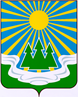 МУНИЦИПАЛЬНОЕ ОБРАЗОВАНИЕ«СВЕТОГОРСКОЕ ГОРОДСКОЕ ПОСЕЛЕНИЕ» ВЫБОРГСКОГО РАЙОНА ЛЕНИНГРАДСКОЙ ОБЛАСТИСОВЕТ ДЕПУТАТОВтретьего созываРЕШЕНИЕот  12 ноября   2019 года          	№ О внесении изменений в решение совета депутатов МО «Светогорское городское поселение» от 18.03.2014 №14 «Об установлении земельного налога на территории муниципального образования «Светогорское городское поселение» Выборгского районаЛенинградской области         В соответствии с Налоговым кодексом Российской Федерации, Федеральным законом от 06.10.2003 № 131-ФЗ «Об общих принципах организации местного самоуправления в Российской Федерации», Уставом муниципального образования «Светогорское городское поселение» Выборгского района Ленинградской области, совет депутатовРЕШИЛ:1. Внести в решение совета депутатов муниципального образования «Светогорское городское поселение» Выборгского района Ленинградской области от 18 марта 2014 года 
№ 14 «Об установлении земельного налога на территории муниципального образования «Светогорское городское поселение» Выборгского района Ленинградской области следующие изменения:	1.1. Подпункт 16 пункта 2 дополнить словами «за исключением земельных участков, приобретенных (предоставленных) для индивидуального жилищного строительства, используемых в предпринимательской деятельности»;1.2. Подпункты 6,14,21,22 пункта 2 дополнить словами «не используемых в предпринимательской деятельности, а также земельных участков общего назначения, предусмотренных Федеральным законом от 29.07.2017 №217-ФЗ «О ведении гражданами садоводства и огородничества для собственных нужд и о внесении изменений в отдельные законодательные акты Российской Федерации»;1.3. Подпункт 9 пункта 5 исключить;1.4. Подпункт 10 пункта 5 считать подпунктом 9 и изложить в следующей редакции: «органы местного самоуправления, муниципальные автономные учреждения, муниципальные бюджетные учреждения и муниципальные казенные учреждения, финансируемые из бюджета муниципального образования «Светогорское городское поселение» Выборгского района Ленинградской области.2. Настоящее Решение вступает в силу с 1 января 2020 года.3. Настоящее Решение опубликовать в газете «Вуокса».Глава муниципального образования                                                                      «Светогорское городское поселение»                                      И.В. ИвановаРассылка: дело, ОУИ, администрация, прокуратура, газета «Вуокса»